     ابتدائية صقرقريش 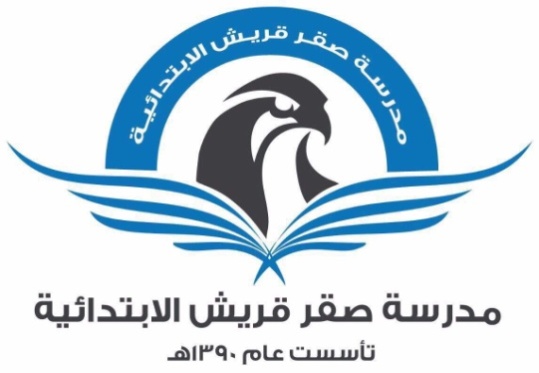 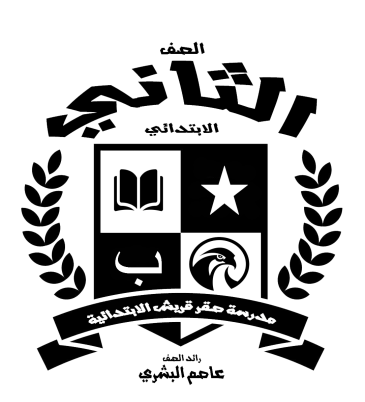   الصف ( الثاني -  ب )	                              جدول الواجبات اليومية للطالب       الأحد 14/  2 / 1441 إلى الخميس 18 /   2 / 1441 الأسبوع (7)اليوم/ الأحــــــــــــــــــــــــــــد                                    التاريخ    14  /    2  /  1441     هـاليوم/ الإثـــــــنــــــــيــــــن                                      التاريخ     15   /  2    /   1441   هـاليوم/ الثــــــــــلاثــــــــــــــاء                                  التاريخ     16  /   2  /     1441   هـاليوم/ الأربـــــــــعــــــــــاء                                     التاريخ      17   /   2   /    1441   هـاليوم/ الخميــــــــــــس                                           التاريخ     18  /  2    /  1441   هـ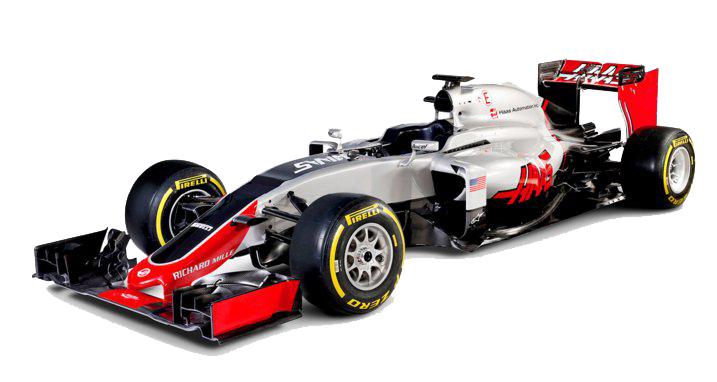 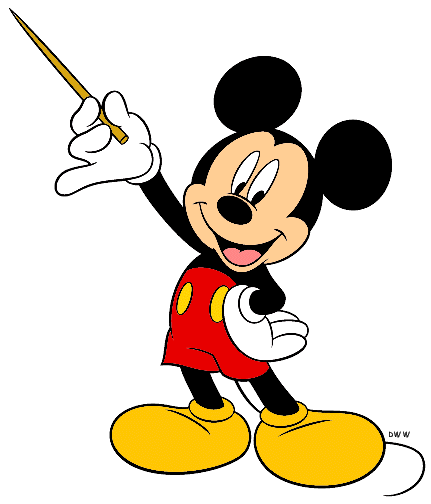 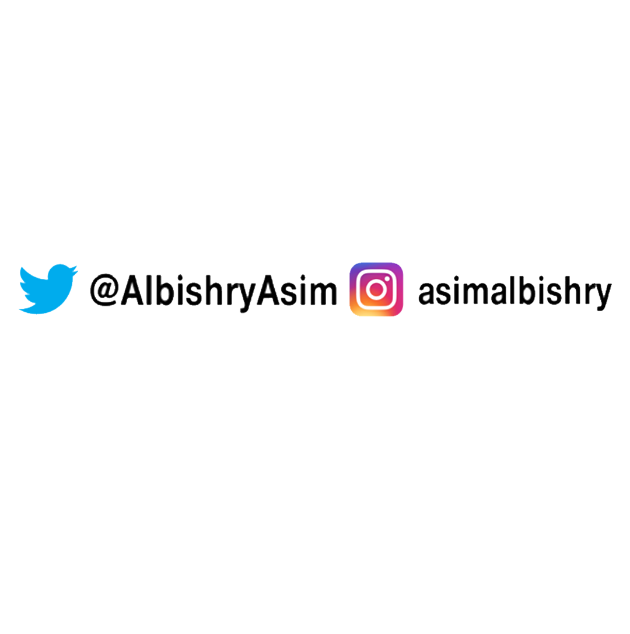 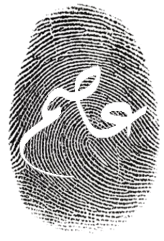 المادةالواجـــــــــــــــــباتالصفحةملاحظات المعلمقرانسورة الفجر 1-4 حفظ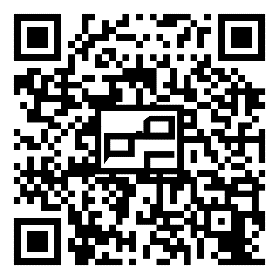 لغتي الدرس الأول ( الصديقان) قراءة وكتابة في الدفتر (دائمًا وأبدًا نكتب بالحركات) يكتب الطالب حسب قدرته ويوم الخميس لا بد أن يكون الدرس مكتوبًا كاملًا في الدفتر60-61المادةالواجـــــــــــــــــباتالصفحةملاحظات المعلمقران تسميع سورة الفجر 1-4 + سورة الفجر 4-8 حفظمهارة أساسيةلغتيقراءة الدرس + الفهم والاستيعاب + الأداء القرائي62-63-64مهارة أساسيةتوحيدلماذا خلقنا الله واجب س1ص1716مهارة أساسيةالمادةالواجـــــــــــــــــباتالصفحةملاحظات المعلمقرانتسميع سورة الفجر 4-8 حفظ + سورة الفجر 8-12 حفظلغتيقراءة الدرس + التراكيب اللغوية65-66-67-68المادةالواجـــــــــــــــــباتالصفحةملاحظات المعلمقرانتسميع سورة الفجر 8-12 مهارة أساسيةلغتيقراءة الدرس + الخط + التعبير69-70مهارة أساسيةفقهأذكار العطاس والنوم واجب س1س2ص29-3027-28مهارة أساسيةالمادةالواجـــــــــــــــــباتالصفحةملاحظات المعلمقرانمتابعة المتأخرين في الحفظ# تربوياتلا تكن وسيلتك في التربية التخويف والترهيب والتعنيف،هكذا تصنع طفلا جبانًا من أول صرخة من أي إنسان يهوي ساقطًا!.لغتيتقويم قراءة درس الصديقان+ تصحيح الكتاب والدفتر(حسب الوقت المتوفر)اختبار إملائي يوم الثلاثاء ص61# تربوياتلا تكن وسيلتك في التربية التخويف والترهيب والتعنيف،هكذا تصنع طفلا جبانًا من أول صرخة من أي إنسان يهوي ساقطًا!.